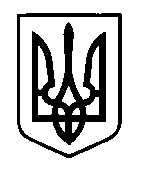 УКРАЇНАПрилуцька міська радаЧернігівська областьУправління освіти  Про створення робочої групи  для організації переходу закладів загальної середньої освіти на  автономне фінансуванняВідповідно до пункту 1 статті 23 та  пункту 1 статті 26 Закону України «Про освіту» держава гарантує фінансову автономію закладам освіти покладаючи відповідальність за фінансово-господарську діяльність на керівників закладів освіти.З метою організації переходу закладів  загальної середньої освіти на  автономне фінансування з 01.січня 2020 року,НАКАЗУЮ:Затвердити склад робочої групи для організації переходу закладів загальної середньої освіти на  автономне фінансуванняГолова робочої групи: Вовк С.М.,  начальник управління освіти;Члени робочої групи:Антипенко Т.В., бухгалтер централізованої бухгалтерії управління освіти;Бандура Н.М., заступник головного бухгалтера централізованої бухгалтерії управління освіти;Бондаренко Д.В., юрист управління освіти;Ведмідська І.А., економіст централізованої бухгалтерії управління освіти;Заголій Т.С., голова МК профспілки працівників освіти;Зуб В.В., директор ЗОШ І-ІІІ ступенів №7;Колошко О.П., головний спеціаліст управління освіти;Печена Т.А., бухгалтер централізованої бухгалтерії управління освіти;Правосуд О.М., директор ЗОШ І-ІІІ ступенів №10, голова профільної  депутатської комісії;Рудановська О.О., головний бухгалтер централізованої бухгалтерії управління освіти;Ходюк В.Г., заступник начальника управління освіти;Шаповал В.І., економіст централізованої бухгалтерії управління освіти.Затвердити заходи щодо переходу закладів загальної середньої освіти на автономне фінансування з 01 січня 20120 року (додаються).Членам робочої групи, директорам  закладів загальної середньої освіти забезпечити реалізацію організаційних заходів щодо переходу закладів загальної середньої освіти на автономне фінансування з 01 січня 20120 року.Контроль за виконанням наказу залишаю за собою.Начальник управління освіти                                                                С.М. ВОВКДодаток до наказу управління освіти від  21.01.2019  №11Заходипо переходу закладів загальної середньої освіти на автономне фінансування21 січня 2019 р.НАКАЗм. Прилуки№11№ з/пЗміст заходуДата виконанняВиконавціПрим.1Обговорити запровадження фінансової автономії закладу з батьківською та педагогічною громадськістюЛютий 2019Директори  ЗЗСО2Вивчити нормативно-правову базу з даного питанняЛютий 2019Директори ЗЗСО, Бондаренко Д.В.3Вивчення питання щодо необхідного фінансування заробітної плати бухгалтерам ЗЗСО та  забезпечення їх програмними засобами. Погодження даного питання з фінансовим управлінням міської радиЛютий 2019Рудановська О.О.4Підготовка проекту рішення сесії міської ради «Про виведення ЗЗСО зі складу централізованої бухгалтерії та переведення на самостійний бухгалтерський облік»Березень 2019Ходюк В.Г.5Розробка та затвердження Статутів ЗЗСО у новій редакціїКвітень 2019Директори ЗЗСО, Бондаренко Д.В.6Підбір кадрів бухгалтерів ЗЗСО та їх навчання (за необхідності)Березень-червеньДиректори ЗЗСО,Рудановська О.О.7Підготовка проекту рішення сесії міської ради «Про зміну штатних розписві централізованої бухгалтерії управління освіти та закладів загальної середньої освіти»Травень 2019Ходюк В.Г.Шаповал В.І.8Попередження бухгалтерів централізованої бухгалтерії про зміну істотних умов праці (скорочення)До 01 жовтня  2019 рокуРудановська О.О.,Бондаренко Д.В.9Прийом на роботу до ЗЗСО бухгалтерів (головних бухгалтерів)З 01 листопада 2019Директори ЗЗСО,Бондаренко Д.В.10Формування та навчання членів тендерних комітетів ЗЗСОЛистопад 2019Директори ЗЗСО11Реалізація статусу ЗЗСО, як юридичної особиЖовтень-грудень 2019Директори ЗЗСО,Бондаренко Д.В.,Бандура Н.М.12Відкриття ЗЗСО реєстраційного та спеціального реєстраційного рахунківЖовтень-грудень 2019Директори ЗЗСО,Бондаренко Д.В.,Бандура Н.М.13Приймання-передача матеріальних цінностей від централізованої бухгалтерії управління освітиЛистопад-грудень 2019Директори ЗЗСО, Антипенко Т.В.Гурська Н.В.14Забезпечення бухгалтерів ЗЗСО необхідними програмними засобами та друкованою продукцієюЛистопад 2019Управління освіти15Складання закладами загальної середньої освіти індивідуальних кошторисів, планів асигнувань загального фонду бюджету, тощоЛистопад-грудень 2019Директори ЗЗСО,Ведмідська І.В., Печена Т.А.16Перехід закладів загальної середньої освіти на автономне фінансування01.01.2020Директори ЗЗСО